Муниципальное бюджетное общеобразовательное учреждение«Степановская средняя общеобразовательная школа»  Верхнекетского района Томской области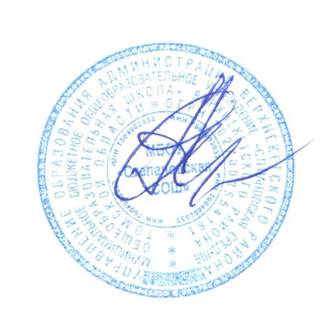 УТВЕРЖДАЮдиректор МБОУ «Степановская СОШ»	                               _______   А.А.Андреев	 Приказ № 121/1 от 30.08 2018 г.  	РАБОЧАЯ    ПРОГРАММАпо английскому языку8 классКоличество часов – 102Учитель Арышева Елена КонстантиновнаПрограмма разработана на основе федерального компонента государственного стандарта основного общего образования М., Просвещение, 2011г.; учебника Английский язык - 8 В. П. Кузовлев, Э. Ш.  Перегудова, Москва «Просвещение» 2017г.2018 г.Пояснительная запискаРабочая программа по английскому языку для 8  класса составлена в соответствии с правовыми и нормативными документами:Федеральный Закон «Об образовании в Российской Федерации» (от 29.12. . № 273-ФЗ);Федеральный Закон от 01.12.2007 г. № 309 (ред. от 23.07.2013 г.) «О внесении изменений в отдельные законодательные акты Российской Федерации в части изменения и структуры Государственного образовательного стандарта»;Приказ Минобразования России от 05.03.2004 г. № 1089 «Об утверждении федерального компонента государственных образовательных стандартов начального общего, основного общего и среднего (полного) общего образования»;Приказ Минобразования России от 09.03.2004 г. № 1312 «Об утверждении федерального базисного учебного плана и примерных учебных планов для образовательных учреждений Российской Федерации, реализующих программы общего образования»;  -   Приказ Министерства образования и науки Российской Федерации от 31 декабря .           № 1578 «О внесении изменений в федеральный государственный образовательный стандарт среднего общего образования, утвержденный приказом Министерства образования и науки Российской Федерации от 17 мая . № 413».УМК для 8 класса продолжает и развивает систему обучения, реализуемую учебно-методическими комплектами для 5—9 классов, а именно обучение иноязычной культуре (ИК). В основу УМК для 8 класса положен коммуникативный подход к овладению всеми аспектами ИК: познавательным, учебным, развивающим и воспитательным, а внутри учебного аспекта — всеми видами речевой деятельности: чтением, говорением, аудированием, письмом.     В 8 классе ведущими в овладении ИК являются познавательный и учебный аспекты, а среди видов речевой деятельности на первый план выдвигаются чтение и говорение.Федеральный базисный план отводит 102 часа для образовательного изучения английского языка в 8 классе из расчёта 3 часа  в неделю.По изучению каждого раздела проводится тематический контроль по основным видам речевой деятельности, грамматике и лексике. Рекомендуется проводить контроль сформированности всех видов речевой деятельности внутри изучения темы, выделяя на уроке определённую часть времени. Организация учебного процесса носит цикличный характер. Это означает, что процесс обучения разбит на циклы, в каждом из которых усваивается определённый объём речевого материала. Рекомендуется заключать цикл разделом, в котором даны задания на определение уровня овладения материалом и развития умений контроля, взаимоконтроля и самоконтроль.УМК:1.Федеральный государственный образовательный стандарт среднего  общего образования: текст с изм. и доп. на 2011 г. ∕ М-во образования и науки Рос. Федерации. – М.: Просвещение, 2011.2. В.П. Кузовлев  Английский язык. Рабочие программы. Предметная линия учебников В.П.Кузовлева. 5-9 классы: пособие для учителей общеобразоват. учреждений ∕ В.П. Кузовлев, Н.М. Лапа, Э.Ш. Перегудова. – М.: Просвещение, 2011. 3. В.П. Кузовлев, Э.Ш. Перегудова, С.В. Пастухова, О.В. Стрельникова. Английский язык: 8 класс. Учебник для общеобразоват. учрежд. с прил. на электрон. носителе. 4. В.П. Кузовлев, Э.Ш. Перегудова, С.В. Пастухова, О.В. Стрельникова]; Рос. акад. наук, Рос. акад. образования, изд-во «Просвещение».  – М.: Просвещение, 2017.5. Английский язык. Книга для учителя. 8 класс: пособие для общеобразоват. Организаций/[В. П. Кузовлев, Н. М. Лапа, Э. Ш. Перегудова и др.]. – М.: Просвещение, 2014. – 288с. Цель: формирование иноязычной коммуникативной компетенции, то есть способности и реальной готовности школьников осуществлять иноязычное общения и добиваться взаимопонимания с носителями иностранного языка, а также развитие и воспитание школьников средствами учебного предмета; осознание важности английского языка как средства познания, самореализации и социальной адаптации; воспитание толерантности по отношению к иным языкам и культуре.Задачи: развитие коммуникативных умений учащихся в говорении, чтении, понимании на слух и письме на английском языке;углубление знаний о явлениях действительности, происходящих в Великобритании, через знания о культуре, истории и традициях страны;осознание роли родного языка и родной культуры в сравнении с культурой Великобритании;воспитание понимания важности изучения английского языка как средства достижения взаимопонимания между людьми;развитие и совершенствование способности к речевому взаимодействию и социальной адаптации; информационных умений и навыков; навыков самоорганизации и саморазвития;применение полученных знаний и умений в собственной речевой практике; совершенствование нормативного и целесообразного использования языка в различных сферах и ситуациях общения.Роль предмета в учебном планеИностранный язык как учебный предмет наряду с родным языком и литературой входит в образовательную область «Филология», закладывая основы филологического образования и формируя коммуникативную культуру школьника.Роль ИЯ как учебного предмета возрастает. Переход от знаниевой парадигмы к образовательной делает огромный образовательный потенциал предмета «иностранный язык» особо востребованным. «Иностранный язык» поистине уникален по своим образовательным возможностям и способен внести свой особый вклад в главный результат образования – воспитание гражданина России.ИЯ является важнейшим средством воспитательного воздействия на личность. Будучи частью, инструментом культуры, ИЯ формирует личность человека через заложенные в языке видение мира, менталитет, отношение к людям и т. п., то есть через культуру народа, пользующегося данным языком как средством общения.ИЯ открывает непосредственный доступ к огромному духовному богатству другого народа, повышает уровень гуманитарного образования ученика, способствует будущему вхождению в мировое сообщество благодаря воспитанию уважения к иным культурам. Знакомство с культурой народа (народов) изучаемого языка способствует более глубокому осознанию своей родной культуры, воспитанию патриотизма и интернационализма. Знание ИЯ и культуры устраняет барьеры недоверия, даёт возможность нести и распространять свою культуру, создавать положительный образ своей страны за рубежом.Содержание учебного предметаТематическое планированиеКалендарно-тематическое планированиеПланируемые результаты освоения учебного предметаи система их оценкиЛичностные результаты1) воспитание российской гражданской идентичности: патриотизма, уважения к Отечеству, прошлое и настоящее многонационального народа России; осознание своей этнической принадлежности, усвоение гуманистических, демократических и традиционных ценностей многонационального российского общества; воспитание чувства ответственности и долга перед Родиной;2) формирование ответственного отношения к учению, готовности и способности обучающихся к саморазвитию и самообразованию на основе мотивации к обучению и познанию, осознанному выбору и построению дальнейшей индивидуальной траектории образования на базе ориентировки в мире профессий и профессиональных предпочтений, с учётом устойчивых познавательных интересов, а также на основе формирования уважительного отношения к труду, развития опыта участия в социально значимом труде;3) формирование целостного мировоззрения, соответствующего современному уровню развития науки и общественной практики, учитывающего социальное, культурное, языковое, духовное многообразие современного мира;4) формирование осознанного, уважительного и доброжелательного отношения к другому человеку, его мнению, мировоззрению, культуре, языку, вере, гражданской позиции, к истории, культуре, религии, традициям, языкам, ценностям народов России и народов мира; готовности и способности вести диалог с другими людьми и достигать в нём взаимопонимания;5) освоение социальных норм, правил поведения, ролей и форм социальной жизни в группах и сообществах, включая взрослые и социальные сообщества; участие в школьном самоуправлении и общественной жизни в пределах возрастных компетенций с учётом региональных, этнокультурных, социальных и экономических особенностей;6) развитие морального сознания и компетентности в решении моральных проблем на основе личностного выбора, формирование нравственных чувств и нравственного поведения, осознанного и ответственного отношения к собственным поступкам;7) формирование коммуникативной компетентности в общении и сотрудничестве со сверстниками, детьми старшего и младшего возраста, взрослыми в процессе образовательной, общественно полезной, учебно-исследовательской, творческой и других видов деятельности;8) формирование ценности здорового и безопасного образа жизни; усвоение правил индивидуального и коллективного безопасного поведения в чрезвычайных ситуациях, угрожающих жизни и здоровью людей, правил поведения на транспорте и на дорогах;9) формирование основ экологической культуры соответствующей современному уровню экологического мышления, развитие опыта экологически ориентированной рефлексивно-оценочной и практической деятельности в жизненных ситуациях;10) осознание значения семьи в жизни человека и общества, принятие ценности семейной жизни, уважительное и заботливое отношение к членам своей семьи;11) развитие эстетического сознания через освоение художественного наследия народов России и мира, творческой деятельности эстетического характера.Метапредметные результатыМетапредметные результаты в данном курсе развиваются главным образом благодаря развивающему аспекту иноязычного образования.1. Положительное отношение к предмету и мотивация к дальнейшему овладению ИЯ: элементарное представление о ИЯ как средстве познания мира и других культур; первоначальный опыт межкультурного общения; познавательный интерес и личностный смысл изучения ИЯ.2. Языковые и речемыслительные способности, психические функции и процессы. Языковые способности:- к слуховой дифференциации (фонематический и интонационный слух)- к зрительной дифференциации (транскрипционных знаков, букв, буквосочетаний, отдельных слов, грамматических конструкций и т.п.)- к имитации (речевой единицы на уровне слова, фразы)- к догадке (на основе словообразования, аналогии с родным языком, контекста, иллюстративной наглядности и др.);- к выявлению языковых закономерностей (выведению правил).способности к решению речемыслительных задач:- к соотнесению/сопоставлению (языковых единиц, их форм и значений)- к осознанию и объяснению (правил, памяток и т.д.)- к построению высказывания в соответствии с коммуникативными задачами (с опорами и без использования опор);- к трансформации (языковых единиц на уровне словосочетания, фразы).Психические процессы и функции: - восприятие (расширение единицы зрительного и слухового восприятия):- мышление (развитие таких мыслительных операций как анализ, синтез, сравнение, классификация, систематизация, обобщение);- внимание (повысится устойчивость, разовьется способность к распределению и переключению, увеличится объем);У выпускника 8 класса будет возможность развить языковые способности:- к выявлению главного (основной идеи, главного предложения в абзаце, в тексте);- к логическому изложению (содержания прочитанного письменно зафиксированного высказывания, короткого текста);способности к решению речемыслительных задач:- к формулированию выводов (из прочитанного, услышанного);- к иллюстрированию (приведение примеров);- к антиципации (структурной и содержательной);- к выстраиванию логической/хронологической последовательности (порядка, очередности);- к оценке/самооценке (высказываний, действий и т.д.);психические процессы и функции:- такие качества ума как любознательность, логичность, доказательность, критичность, самостоятельность;- память (расширение объема оперативной слуховой и зрительной памяти); - творческое воображение.3. Специальные учебные умения и универсальные учебные действия.Специальные учебные умения:- работать над звуками, интонацией, каллиграфией, орфографией, правилами чтения, транскрипцией, лексикой, грамматическими явлениями английского языка;- работать со справочным материалом: англо-русским и русско-английским словарями, грамматическим и лингвострановедческим справочниками;- пользоваться различными опорами: грамматическими схемами, речевыми образцами, ключевыми словами, планом и др. для построения собственных высказываний;- пользоваться электронным приложением;- оценивать свои умения в различных видах речевой деятельности.Выпускник получит возможность научиться:-- рационально организовывать свою работу в классе и дома (выполнять различные типы упражнений и т.п.);- пользоваться электронным приложением.Универсальные учебные действия:- работать с информацией (текстом/аудиотекстом): извлекать нужную информацию, читать с полным пониманием содержания, понимать последовательность описываемых событий, делать выписки из текста, пользоваться языковой догадкой, сокращать, расширять устную и письменную информацию, заполнять таблицы;- сотрудничать со сверстниками, работать в паре/ группе, а также работать самостоятельно; - выполнять задания в различных тестовых форматах.Выпускник получит возможность научиться:- работать с информацией (текстом/аудиотекстом): прогнозировать содержание текста по заголовкам, рисункам к тексту, определять главное предложение в абзаце, отличать главную информацию от второстепенной;- вести диалог, учитывая позицию собеседника;- планировать и осуществлять проектную деятельность;- работать в материальной и информационной среде начального общего образования (в том числе пользоваться средствами информационных и коммуникационных технологий);- контролировать и оценивать учебные действия в соответствии с поставленной задачей;- читать тексты различных стилей и жанров в соответствии с целями и задачами;- осознанно строить речевое высказывание в соответствии с коммуникативными задачами;- осуществлять логические действия: сравнения, анализа, синтеза, обобщения, классификации по родовидовым признакам, установления аналогий и причинно- следственных связей, построения рассуждений.Предметные результатыУченик научится:говорениеначинать, вести/поддерживать и заканчивать беседу в стандартных ситуациях общения, соблюдая нормы речевого этикета, при необходимости переспрашивая, уточняя;расспрашивать собеседника и отвечать на его вопросы, высказывая свое мнение, просьбу, отвечать на предложение собеседника согласием/отказом, опираясь на изученную тематику и усвоенный лексико-грамматический материал;рассказывать о себе, своей семье, друзьях, своих интересах и планах на будущее, сообщать краткие сведения о своем городе/селе, о своей стране и стране изучаемого языка;делать краткие сообщения, описывать события/явления (в рамках пройденных тем), передавать основное содержание, основную мысль прочитанного или услышанного, выражать свое отношение к прочитанному/услышанному, давать краткую характеристику персонажей;использовать перифраз, синонимичные средства в процессе устного общения;Ученик должен усвоить 336 новых лексических единицаудированиепонимать основное содержание кратких, несложных аутентичных прагматических текстов (прогноз погоды, программы теле/радио передач, объявления на вокзале/в аэропорту) и выделять для себя значимую информацию;понимать основное содержание несложных аутентичных текстов, относящихся к разным коммуникативным типам речи (сообщение/рассказ), уметь определить тему текста, выделить главные факты в тексте, опуская второстепенные;использовать переспрос, просьбу повторить;чтениеориентироваться в иноязычном тексте: прогнозировать его содержание по заголовку;читать аутентичные тексты разных жанров преимущественно с пониманием основного содержания (определять тему, выделять основную мысль, выделять главные факты, опуская второстепенные, устанавливать логическую последовательность основных фактов текста);читать несложные аутентичные тексты разных жанров с полным и точным пониманием, используя различные приемы смысловой переработки текста (языковую догадку, анализ, выборочный перевод), оценивать полученную информацию, выражать свое мнение;читать текст с выборочным пониманием нужной или интересующей информации;письменная речьзаполнять анкеты и формуляры;писать поздравления, личные письма с опорой на образец: расспрашивать адресата о его жизни и делах, сообщать то же о себе, выражать благодарность, просьбу, употребляя формулы речевого этикета, принятые в странах изучаемого языка.Основной инструментарий для оценивания результатов1.1 Критерии оценивания письменных работЗа письменные работы (контрольные работы, тестовые работы, словарные диктанты) оценка вычисляется исходя из процента правильных ответов:1.2 Критерии оценки за письменную работу (словарный диктант): Ошибки:“5” — 0/1“4” — 2/3“3” — 4/7 “2”—8 и более.1.3 Критерии оценки творческих письменных работ (письма, проектные работы, в т. ч. в группах):2.1 Критерии оценки устных развернутых ответов (монологические высказывания, диалоги, проектные работы, в т.ч. в группах):3.Критерии оценки овладения чтениемОсновным показателем успешности овладения чтением является степень извлечения информации из прочитанного текста. В жизни мы читаем тексты с разными задачами по извлечению информации. В связи с этим различают виды чтения с такими речевыми задачами как понимание основного содержания и основных фактов, содержащихся в тексте, полное понимание имеющейся в тексте информации и, наконец, нахождение в тексте или ряде текстов нужной нам или заданной информации. Поскольку практической целью изучения иностранного языка является овладение общением на изучаемом языке, то учащийся должен овладеть всеми видами чтения, различающимися по степени извлечения информации из текста: чтением с пониманием основного содержания читаемого (обычно в методике его называют ознакомительным), чтением с полным пониманием содержания, включая детали (изучающее чтение) и чтением с извлечением нужной либо интересующей читателя информации (просмотровое). Совершенно очевидно, что проверку умений, связанных с каждым из перечисленных видов чтения, необходимо проводить отдельно.3.1 Чтение с пониманием основного содержания прочитанного (ознакомительное)3.2 Чтение с полным пониманием содержания (изучающее)3.3 Чтение с нахождением интересующей или нужной информации (просмотровое)№ п/пНаименование раздела/темыКол-во часовХарактеристика деятельности учащихся1My country at a glance. Моя страна с первого взгляда.18Личностные результаты: - воспитание интереса и положительного отношения к изучению культуры англоязычных стран; - формирование потребности и способности понимать образ жизни в другой стране;- формирование осознание своей культуры через контекст культуры англоязычных стран;- воспитание чувства патриотизма, любви к Родине, к родному краю, чувства гордости за страну, родной край;- воспитание любознательности, познавательных потребностей, желания расширять кругозор; Предметные результаты:- умение читать тексты разных жанров;- умение вести диалог – расспрос;- умение делать выписки из текста, фиксировать нужную информацию.Метапредметные результаты.Регулятивные: - умение самостоятельно определять цели деятельности и планировать пути их достижения, осуществлять, контролировать и корректировать деятельность;- умение корректировать свои действия в соответствии с изменяющейся ситуацией, оценивать правильность выполнения учебной задачи;Познавательные: - умение осуществлять информационный поиск, работать с прослушанным / прочитанным текстами;- умение строить логическое рассуждение, умозаключение и делать выводы;Коммуникативные: -умение оказывать помощь и эмоциональную поддержку партнёрам при работе в паре / группе;- умение выражать с достаточной полнотой и точностью свои мысли в соответствии с задачами и условиями межкультурной коммуникации.2Is your country a land of traditions? Является ли ваша страна Землёй традиций?16Личностные результаты: - обеспечение духовно – нравственного развития учащихся;- воспитание самостоятельности;- развитие умения работать в группе;- знакомство с праздничными традициями Британии, США и России; с некоторыми правилами поведения, принятыми в Британии и США, с фактами культуры стран изучаемого языка;Предметные результаты:- умение вести диалог этикетного характера и диалог – расспрос;- умение высказываться о различных фактах, используя свои аргументы и суждения, выражать своё мнение к прочитанному;Метапредметные результаты.Регулятивные: - умение оценивать правильность выполнения учебной задачи, собственные возможности её решения;- умение владеть основами самоконтроля и самооценки, принятия решений и осуществления осознанного выбора в учебной деятельности;Познавательные: - умение пользоваться логическими действиями сравнения, анализа, синтеза, обобщения, классификации по различным признакам;- умение выделять, обобщать и фиксировать нужную информацию;Коммуникативные: - умение устанавливать рабочие отношения, эффективно сотрудничать и способствовать продуктивной работе;- умение вступать в диалог, владеть диалогической формой речи в соответствии с грамматическими и синтаксическими нормами английского языка.3Do you like travelling? Вы любите путешествовать?18Личностные результаты: -формирование у учащихся положительного отношения к фактам иностранной культуры, особенностям образа жизни зарубежных сверстников;- осознание родной культуры через контекст культуры иноязычных стран;- развитие потребности и способности к целеустремлённой работе, способности к принятию решений;- знакомство с жизнью своих зарубежных сверстников;Предметные результаты:- умение вести диалог этикетного характера;- умение извлекать информацию о культуре страны из текста, выражать своё отношение к прочитанному;- умение прогнозировать содержание текста по ключевым словам;- умение писать сочинение – описание, используя изучаемый лексический и грамматический материал;Метапредметные результаты.Регулятивные: - умение самостоятельно ставить цели, планировать пути их достижения;- умение соотносить свои действия с планируемыми результатами, осуществлять контроль своей деятельности в процессе достижения результата;Познавательные: - умение осознанно строить своё высказывание в соответствии с поставленной коммуникативной задачей;- умение решать проблемы творческого и поискового характера, самостоятельно работать, рационально организовывать свой труд в классе и дома;Коммуникативные: - умение участвовать в коллективном обсуждении проблем, владеть монологической и диалогической формами речи;- умение эффективно сотрудничать, проявлять уважительное отношение к партнёрам.4Are you fond of sport? Вы любите спорт?16Личностные результаты: - воспитание интереса и положительного отношения к изучению культуры англоязычных стран через знакомство с некоторыми реалиями и фактами культуры страны;- формирование ценностного отношения к здоровью и здоровому образу жизни;- расширение познавательных потребностей;- знакомство с популярными видами спорта в России и Великобритании, национальными видами спорта в Великобритании;Предметные результаты:- развитие умения делать сообщение о важности занятий спортом, о любимых видах спорта;- умение фиксировать содержание услышанного в краткой форме, делать выписки для построения собственного высказывания;Метапредметные результаты.Регулятивные: - умение выбирать наиболее эффективные способы решения учебных и познавательных задач;- умение владеть основами самоконтроля, самооценки;Познавательные: - умение пользоваться логическими действиями, анализа, синтеза, обобщения;- умение устанавливать логическую последовательность основных фактов, выделять, обобщать и фиксировать нужную информацию;Коммуникативные: - умение с помощью вопрос добывать необходимую информацию;- умение аргументировать свою точку зрения, вступать в диалог.5A healthy living guide. Руководство по здоровому образу жизни.16Личностные результаты: - воспитание интереса и положительного отношения к изучению культуры англоязычных стран через знакомство с некоторыми реалиями и фактами культуры страны;- знакомство с тем, что считается здоровым образом жизни в Великобритании и США, с мерами, принятыми в Великобритании и США по сохранению здоровья детей и молодёжи;Предметные результаты:- умение сообщать о фактах, используя оценочные суждения и аргументы; выражать своё отношение к прочитанному / услышанном;- умение читать тексты различных жанров;- умение делать выписки из текста;Метапредметные результаты.Регулятивные: - умение самостоятельно ставить цели, планировать пути их достижения;- умение осуществлять контроль своей деятельности;Познавательные: - умение осуществлять информационный поиск;- умение прогнозировать содержание текста по заголовку, выделять основную мысль, выделять, обобщать, фиксировать нужную информацию;Коммуникативные: - умение аргументировать своё очку зрения, используя адекватные языковые средства для аргументации своей позиции.6Changing times, changing styles. Изменение времени, изменив стиль.17Личностные результаты: - формирование потребности и способности понимать образ жизни зарубежных сверстников, положительного отношения к фактам иноязычной культуры;- формирование потребности к коллективному творчеству;- привитие интереса к чтению;Предметные результаты:- умение прогнозирование содержание текста по выдержкам из текста, иллюстрациям, ключевым словам;- умение понимать звучащую речь с различной глубиной, точностью и полнотой восприятия информации;Метапредметные результаты.Регулятивные: - умение самостоятельно ставить цели деятельности, планировать пути их достижения, выбирать наиболее эффективные способы решения учебных и познавательных задач;Познавательные: - умение определять значение незнакомых сов по знакомым словообразовательным элементам, по аналогии с родным языком;- умение выполнять задания в тестовых формах, контролировать и оценивать результаты своей деятельности;Коммуникативные: - умение осуществлять межкультурное общение на английском языке.Итого101ч№Наименование раздела/темыКоличество часовПроектыПромежуточная аттестация1My country at a glance. Моя страна с первого взгляда.1812Is your country a land of traditions?Является ли ваша страна Землёй традиций?1613Do you like travelling?Вы любите путешествовать?1814Are you fond of sport?Вы любите спорт?1615A healthy living guide.Руководство по здоровому образу жизни.1616Changing times, changing styles.Изменение времени, изменив стиль.1711Итого101ч61Кол-во часов по плану№урока. Название и тема урока.Планируемые рультаты (цели и задачи урока по аспектам ИК)Языковая и речевая компетенция (лексика, грамматика, аудирование, письмо, говорение)Дата по плануДата фактическая1 четверть (спланировано 24 урока)1 четверть (спланировано 24 урока)1 четверть (спланировано 24 урока)1 четверть (спланировано 24 урока)1 четверть (спланировано 24 урока)1 четверть (спланировано 24 урока)Unit 1My country at a glance.Моя страна с первого взгляда.Unit 1My country at a glance.Моя страна с первого взгляда.Unit 1My country at a glance.Моя страна с первого взгляда.Unit 1My country at a glance.Моя страна с первого взгляда.Unit 1My country at a glance.Моя страна с первого взгляда.Unit 1My country at a glance.Моя страна с первого взгляда.21, 2. Britain is more than London. Британия больше, чем Лондон.Тема: «Родная страна и страны изучаемого языка: географическое положение, население, достопримечательности».Личностные результат (воспитательный аспект): осознание своей культуры через контекст англоязычных стран, воспитание чувства гордости за свою страну;(социокультурный аспект): знакомство с географическим положением Великобритании, понятиями и реалиями, с результатами переписи населения Британии 2001 года, с языками, на которых говорят в Британии, развитие мения передавать реалии родной культуры средствами английского языка, представлять культуру родной страны;Метапредметные результаты (развивающий аспект): умение самостоятельно определять цели проектной деятельности и планировать пути их достижения; умение выражать с достаточной полнотой и точностью свои мысли в соответствии с задачами и условиями межкультурной коммуникации;Предметные результаты (учебный аспект): формирование лексических навыков говорения.Лексический материал: situated, north, west, east, south, to divide, a state, to make up, a population, such … as, to wash, ethnic, to separate;Грамматический материал: для повторения: Present Simple, to be + Participle 2.23, 4. My image of Britain. Мое представление о Британии.Тема: «Родная страна и страны изучаемого языка: географическое положение, население, достопримечательности».Личностные результат (воспитательный аспект): формирование потребности и способности понимать образ жизни в Британии, способности осознавать вою культуру через контекст культуры англоязычных стран, чувства патриотизма, гордости за свою страну;(социокультурный аспект): знакомство с реалиями британской культур, с национальными символами Британии;Метапредметные результаты (развивающий аспект): умение аргументировать свою точку зрения, отстаивать свою позицию; умение использовать знаково – символические средства представления информации для решения коммуникативных задач, догадываться о значении незнакомых слов по аналогии с родным языком;Предметные результаты (учебный аспект): формирование лексических навыков говорения.Лексический материал: traffic (a traffic jam), to associate, mind, to picture, a custom, for example, violence, an image, quiet, typical.25, 6. What are the British like? Как выглядят британцы?Тема: «Родная страна и страны изучаемого языка: географическое положение, население, достопримечательности».Личностные результат (воспитательный аспект): формирование способности понимать национальные стереотипы, воспитание стремления к освобождению от предубеждений и стереотипов;(социокультурный аспект): знакомство с представлениями о британцах, а также людях разных национальностей, которые существуют среди иностранцев;Метапредметные результаты (развивающий аспект): умение оценивать правильность выполнения учебной задачи, выбирать наиболее эффективные способы решения учебных задач; умение догадываться о значении новых слов по словообразовательным элементам;Предметные результаты (учебный аспект): формирование грамматических навыков говорения.Лексический материал: hospitable, reserved, emotional, generous, serious, to consider, to suppose, to believe, to report.17. Входной контроль навыков чтения.Развивающий аспект:  развитие внимания, памяти;Воспитательный аспект: формирование потребности и способности понимать образ жизни зарубежных сверстников;Учебный аспект: совершенствование лексических и   грамматических навыков.28, 9. Discovering England. Открываю Для Себя Англию.Тема: «Родная страна и страны изучаемого языка: географическое положение, население, достопримечательности».Личностные результат (воспитательный аспект): формирование потребности и способности понимать образ жизни и поведение зарубежных сверстников, воспитание уважительного отношения к другим народам и культурам;Метапредметные результаты (развивающий аспект): умение самостоятельно осуществлять, контролировать и корректировать деятельность, умение работать с прочитанным текстом, умение аргументировать свою точку зрения;Предметные результаты (учебный аспект): развитие умения читать с целью понимания основного содержания и с целью полного понимания содержания, понимать культурологический фон произведения и извлекать культурологические сведения.Грамматический материал: для повторения: Past Simple, Past Perfect, contracted forms of the verbs.110. What are your impressions? Каковы ваши впечатления?Тема: «Родная страна и страны изучаемого языка: географическое положение, население, достопримечательности».Личностные результат (воспитательный аспект): формирование потребности и способности понимать образ жизни и поведение британцев; (социокультурный аспект): знакомство с экскурсионным туром по Лондону;Метапредметные результаты (развивающий аспект): умение осуществлять контроль своей деятельности в процессе достижения результата, оценивать правильность выполнения учебной задачи; умение аргументировать свою точку зрения;Предметные результаты (учебный аспект): развитие умения аудировать с целью извлечения конкретной информации, записывать ответ в краткой форме.Лексический материал: материал предыдущих уроков;Грамматический материал: материал предыдущих уроков.211, 12. Are you proud of your country? Вы гордитесь своей страной?Тема: «Родная страна и страны изучаемого языка: географическое положение, население, достопримечательности».Личностные результат (воспитательный аспект): воспитание любви к родной стране; воспитание уважительного отношения к мнению собеседника, его взглядам; развитие умения иметь собственное мнение;(социокультурный аспект): знакомство с мнениями британских и российских детей о том, что им нравится и не нравится в их странах;Метапредметные результаты (развивающий аспект): умение соотносить свои действия с планируемыми результатами; осуществлять контроль своей деятельности; умение выражать с достаточной полнотой и точностью свои мысли в соответствии с задачами и условиями межкультурной коммуникации;Предметные результаты (учебный аспект): совершенствование речевых навыков.Лексический материал: no doubt, an opportunity;Грамматический материал: материал предыдущих уроков.213, 14. What is your country like? Как выглядит ваша страна?Тема: «Родная страна и страны изучаемого языка: географическое положение, население, достопримечательности».Личностные результат (воспитательный аспект): воспитание любознательности, познавательных потребностей, желания расширять кругозор;Метапредметные результаты (развивающий аспект):  умение работать с прочитанным текстом; умение вступать в диалог;Предметные результаты (учебный аспект):  развитие речевого умения, развитие умения понимать на слух с целью извлечения конкретной информации и полного понимания информации.Лексический материал: an opinion, a view, can you tell me about …?, could you give me some information about … ?.215, 16. What is your hometown like? Как выглядит ваш родной город?Тема: «Родная страна и страны изучаемого языка: географическое положение, население, достопримечательности».Личностные результат (воспитательный аспект):  воспитание любви и чувства гордости за свой родной город (край, село);(социокультурный аспект): развитие умения передавать реалии родной культуры средствами английского языка, представлять культуру родной страны;Метапредметные результаты (развивающий аспект):   умение самостоятельно ставить цели, планировать пути их достижения; умение выражать с достаточной полнотой и точностью свои мысли в соответствии с задачами и условиями межкультурной коммуникации;Предметные результаты (учебный аспект): развитие умения писать сочинение, используя средства логической связи.Лексический материал: (al)though, particularly, a composition, a body, a conclusion, an introduction.217, 18. Project lessons.Тема: «Родная страна и страны изучаемого языка: географическое положение, население, достопримечательности».Личностные результат (воспитательный аспект): формирование стремления выражать себя в различных видах творческой деятельности, потребности к коллективному творчеству, сотрудничеству, готовности оказывать взаимопомощь; воспитание чувства ответственности за совместную работу;(социокультурный аспект): развитие умения передавать реалии родной культуры средствами английского языка;Метапредметные результаты (развивающий аспект): умение участвовать в коллективном обсуждении проблем, устанавливать рабочие отношения; умение критически оценивать и интерпретировать информацию, получаемую из различных источников;Предметные результаты (учебный аспект): развитие речевых умений.Лексический материал: материал прошлых уроков;Грамматический материал: материал прошлых уроков.Unit 2Is your country a land of traditions?Является ли ваша страна Землёй традиций?Unit 2Is your country a land of traditions?Является ли ваша страна Землёй традиций?Unit 2Is your country a land of traditions?Является ли ваша страна Землёй традиций?Unit 2Is your country a land of traditions?Является ли ваша страна Землёй традиций?Unit 2Is your country a land of traditions?Является ли ваша страна Землёй традиций?Unit 2Is your country a land of traditions?Является ли ваша страна Землёй традиций?219, 20. What do you know about British traditions? Что ты знаешь о британских традициях?Тема: «Родная страна и страны изучаемого языка: культурные особенности, традиции и обычаи».Личностные результат (воспитательный аспект): обеспечение духовно – нравственного развития учащихся; воспитание интереса и положительного отношения к культурам стран изучаемого языка; воспитание познавательных потребностей; формирование способности осознавать свою культуру через контекст культуры англоязычных стран;(социокультурный аспект): знакомство с праздничными традициями Британии;Метапредметные результаты (развивающий аспект): умение оценивать правильность выполнения учебной задачи, собственные возможности её решения; умение выделять, обобщать и фиксировать нужную информацию, осознанно строить своё высказывание в соответствии с поставленной коммуникативной задачей;Предметные результаты (учебный аспект): формирование лексических навыков говорения.Лексический материал: an anniversary, an atmosphere, to connect, guars (s), to ignore, to introduce, main, to mark, a member, an occasion, to preserve, to unite, widely;Грамматический материал: Ving forms.221, 22. What do you know about Miss Manners? Что ты знаешь о Мисс Маннерс?Тема: «Родная страна и страны изучаемого языка: культурные особенности, традиции и обычаи».Личностные результат (воспитательный аспект): воспитание правильного поведения в своей и чужой стране; формирование способности осознавать свою культуру через контекст культуры англоязычных стран;(социокультурный аспект): знакомство с некоторыми правилами поведениями, принятыми в Британии;Метапредметные результаты (развивающий аспект): умение оценивать правильность выполнения учебной задачи, собственные возможности её решения; умение выражать с достаточной полнотой и точностью свои мысли в соответствии с задачами и условиями межкультурной коммуникации;Предметные результаты (учебный аспект): формирование лексических навыков говорения.Лексический материал: an appetite, behavior, a cheek, to enter, even, exact, to give up, to green, in favour of, to jump the queue, a length, loudly, to make way for, a manner, public, to queue, a service, to shake hands, to stare at, uneven, a way.223, 24. We don’t know about Americans, do we? Мы не знаем об американцах, не так ли?Тема: «Родная страна и страны изучаемого языка: культурные особенности, традиции и обычаи».Личностные результат (воспитательный аспект): воспитание познавательных потребностей; развитие умения сотрудничать;(социокультурный аспект): знакомство с праздниками США, с некоторыми правилами поведения, принятыми в США;Метапредметные результаты (развивающий аспект): умение оценивать правильность выполнения учебной задачи; умение пользоваться логическими действиями сравнения, анализа, синтеза,, обобщения, классификации по различным признакам; умение с помощью вопросов добывать недостающую информацию;Предметные результаты (учебный аспект): формирование грамматических навыков говорения.Лексический материал: лексика уроков 1 и 2.2 четверть (спланировано 23 урока).2 четверть (спланировано 23 урока).2 четверть (спланировано 23 урока).2 четверть (спланировано 23 урока).2 четверть (спланировано 23 урока).2 четверть (спланировано 23 урока).225, 26. How to keep the British happy. Как сделать англичан счастливыми.Тема: «Родная страна и страны изучаемого языка: культурные особенности, традиции и обычаи».Личностные результат (воспитательный аспект): воспитание потребности в приобщении к культуре страны изучаемого языка через чтение публицистической литературы; формирование способности осознавать свою культуру через контекст культуры англоязычных стран; формирование потребности к пониманию чужой точки зрения; воспитание правильного поведения в своей и чужой стране;Метапредметные результаты (развивающий аспект): умение оценивать правильность выполнения учебной задачи; умение работать с прочитанным текстом; умение выражать с достаточной полнотой и точностью свои мысли в соответствии с задачами и условиями межкультурной коммуникации;Предметные результаты (учебный аспект): развитие умения читать с целью полного понимания содержания и понимания основного содержания.Лексический материал: материал предыдущих уроков.Грамматический материал: материал предыдущих уроков.227, 28. How long is the British year? Как долго длится британский год?Тема: «Родная страна и страны изучаемого языка: культурные особенности, традиции и обычаи».Личностные результат (воспитательный аспект): воспитание потребности в приобщении к культуре страны изучаемого языка и развитие познавательных потребностей; формирование способности осознавать свою культуру через контекст культуры англоязычных стран;(социокультурный аспект): знакомство с британскими праздниками;Метапредметные результаты (развивающий аспект): умение оценивать правильность выполнения учебной задачи; умение работать с прослушанным текстом; умение эффективно сотрудничать и способствовать продуктивной кооперации;Предметные результаты (учебный аспект): развитие умения аудировать с целью полного понимания содержания.Лексический материал: a postcard.129. Are celebrations important? Важны ли торжества?Тема: «Родная страна и страны изучаемого языка: культурные особенности, традиции и обычаи».Личностные результат (воспитательный аспект): формирование способности осознавать свою культуру через контекст культуры англоязычных стран; формирование потребности к пониманию чужой точки зрения;(социокультурный аспект): знакомство с некоторыми реалиями британской и американской культуры;Метапредметные результаты (развивающий аспект): умение оценивать правильность выполнения учебной задачи; умение выражать с достаточной полнотой и точностью свои мысли в соответствии с задачами и условиями межкультурной коммуникации, аргументировать свою точку зрения, обсуждать разные точки зрения;Предметные результаты (учебный аспект): совершенствование речевых навыков.Лексический материал: материал цикла; Грамматический материал: материал цикла.130. Would you like to write a postcard? Хочешь написать открытку?Тема: «Родная страна и страны изучаемого языка: культурные особенности, традиции и обычаи».Личностные результат (воспитательный аспект): воспитание внимания к родственникам и друзьям, понимания необходимости не забывать о памятных днях в жизни родных и друзей;(социокультурный аспект): знакомство с реалиями культуры англоязычных стран;Метапредметные результаты (развивающий аспект): умение оценивать правильность выполнения учебной задачи; умение выделять, обобщать и фиксировать нужную информацию;Предметные результаты (учебный аспект): развитие умения писать короткие поздравления с днём рождения, другими праздниками и событиями, выражать пожелания.Лексический материал: to congratulate, many happy returns, a success, a wish, to wish.131. Giving and receiving gifts. Дарение и получение подарков. Тема: «Родная страна и страны изучаемого языка: культурные особенности, традиции и обычаи».Личностные результат (воспитательный аспект): воспитание интереса к культуре других народов;(социокультурный аспект): знакомство с принятыми в Британии правилами поведения, связанными с дарением и получением подарков;Метапредметные результаты (развивающий аспект): умение оценивать правильность выполнения учебной задачи; умение использовать опоры для построения высказывания;Предметные результаты (учебный аспект): развитие речевого умения, умения вести диалог – обмен мнениями, диалог этикетного характера.Лексический материал: certain, to express, to receive;Грамматический материал: материал цикла.232, 33. Project lessons.Тема: «Родная страна и страны изучаемого языка: культурные особенности, традиции и обычаи».Личностные результат (воспитательный аспект): формирование мотивации к самореализации в творчестве, стремления выражать себя в различных видах творческой деятельности; развитие умения участвовать в проектной деятельности;(социокультурный аспект): развитие умения передавать реалии родного языка на английском языке;Метапредметные результаты (развивающий аспект): умение самостоятельно ставить цели, планировать пути их достижения, выбирать наиболее эффективные способы решения учебных и познавательны задач;Предметные результаты (учебный аспект): развитие речевых умений.Лексический материал: материал цикла;Грамматический материал: материал цикла.134. Test yourself.Тема: «Родная страна и страны изучаемого языка: культурные особенности, традиции и обычаи».Личностные результат (воспитательный аспект): воспитание самостоятельности, дисциплинированности и настойчивости при выполнении заданий; формирование способности адекватно оценивать свои умения в различных видах речевой деятельности;(социокультурный аспект): знакомство с информацией о праздновании Дня благодарения в США, о российских праздниках;Метапредметные результаты (развивающий аспект): умение владеть основами самоконтроля и самооценки, принятия решений и осуществления осознанного выбора в учебной деятельности; умение самостоятельно работать, рационально организовывать свой труд в классе и дома;Предметные результаты (учебный аспект): контроль основных навыков и умений, над которыми велась работа в циклах 1 и 2.Лексический материал: материал цикло 1 и 2;Грамматический материал: материал циклов 1 и 2.Unit 3Do you like travelling?Вы любите путешествовать?Unit 3Do you like travelling?Вы любите путешествовать?Unit 3Do you like travelling?Вы любите путешествовать?Unit 3Do you like travelling?Вы любите путешествовать?Unit 3Do you like travelling?Вы любите путешествовать?Unit 3Do you like travelling?Вы любите путешествовать?335, 36, 37. What are your habits? Каковы ваши привычки?Тема: «Путешествия и туризм».Личностные результат (воспитательный аспект): формирование у учащихся положительного отношения к фактам иностранной культуры, особенностям образа жизни зарубежных сверстников, интереса и уважительного отношения к культуре других народов;(социокультурный аспект): знакомство с тем, где и как британцы проводят каникулы, куда и как путешествуют;Метапредметные результаты (развивающий аспект): умение выбирать наиболее эффективные способы решения учебных и познавательных задач, оценивать правильность выполнения учебной задачи; умение выражать с достаточной полнотой и точностью свои мысли в соответствии с задачами и условиями межкультурной коммуникации;Предметные результаты (учебный аспект): формирование лексических навыков говорения.Лексический материал: abroad, to afford, a travel agency, as far as I know, to attract, a destination, nowadays, a package holidays tour, to prefer, a reason, a resort.238, 39. What to know before you go? Что нужно знать, прежде чем идти?Тема: «Путешествия и туризм».Личностные результат (воспитательный аспект): формирование интереса и уважительного отношения к культуре других народов, потребности и способности к критическому мышлению, стремления иметь собственное мнение; развитие умения сотрудничать;(социокультурный аспект): знакомство с правилами и рекомендациями для путешествующих за границу; развитие умения ориентироваться в аутентичных текста различной функциональной направленности;Метапредметные результаты (развивающий аспект): умение пользоваться логическими действиями сравнения, анализа, синтеза, обобщения, делать умозаключение и делать выводы, работать с прочитанным текстом, осуществлять информационный поиск;Предметные результаты (учебный аспект): формирование грамматических навыков говорения.Лексический материал: a customs declaration, a suitcase;Грамматический материал: новый – модальные глаголы (ought to, need); для повторения – модальные глаголы (should, must).240, 41. Are you an adventurous traveller? Вы авантюрный путешественник?Тема: «Путешествия и туризм».Личностные результат (воспитательный аспект): воспитание любознательности; формирование положительного отношения к фактам иностранной культуры, особенностям образа жизни зарубежных сверстников; развитие способности к критическому мышлению, потребности иметь собственное мнение;(социокультурный аспект): знакомство с тем, как любят путешествовать британские школьники;Метапредметные результаты (развивающий аспект): умение пользоваться логическими действиями сравнения, анализа, синтеза, обобщения, делать умозаключение и делать выводы, умение выражать с достаточной полнотой и точностью свои мысли в соответствии с задачами и условиями межкультурной коммуникации;Предметные результаты (учебный аспект):  формирование грамматических навыков говорения.Грамматический материал: новый – модальный глагол be able to; для повторения -–модальный глагол could.342, 43, 44. How long does it take to travel round the world? Сколько времени занимает путешествие по миру?Тема: «Путешествия и туризм».Личностные результат (воспитательный аспект): формирование у учащихся потребности и способности к критическому мышлению, стремления иметь собственное мнение, уважительного отношения к мнению других людей; воспитание любознательности, познавательных потребностей;Метапредметные результаты (развивающий аспект): умение выражать с достаточной полнотой и точностью свои мысли, спрашивать, интересоваться чужим мнением и высказывать своё, с помощью вопросов добывать недостающую информацию, устанавливать рабочие отношения, эффективно сотрудничать;Предметные результаты (учебный аспект): развитие умения читать с целью полного понимания и извлечения конкретной информации.Лексический материал: to get aboard, a journey, a shore, a passenger, a step, a view;Грамматический материал: для повторения -  артикль с географическими названиями и именами собственными; придаточные с who, where, which, that; словообразование – суффиксы существительных: -ation, - ness, - iour, - y.145. Have you ever travelled to London? Вы когда-нибудь путешествовали в Лондон?Тема: «Путешествия и туризм».Личностные результат (воспитательный аспект): формирование положительного отношения к фактам иностранной культуры, способности понимать образ жизни и поведение зарубежных сверстников; развитие умения сотрудничать;(социокультурный аспект): знакомство с некоторыми особенностями путешествия на самолёте; развитие умения вести себя соответственно нормам, принятым в странах изучаемого языка;Метапредметные результаты (развивающий аспект): умение работать с прослушанным текстом, определять тему, прогнозировать содержание текста по ключевым словам, осуществлять информационный поиск, решать проблемы творческого и поискового характера; умение с помощью вопросов добывать недостающую информацию;Предметные результаты (учебный аспект): развитие умения аудировать с целью понимания основного содержания услышанного и с целью извлечения конкретной  информации.Лексический материал: материал предыдущих уроков;Грамматический материал: материал предыдущих уроков.246, 47. Do you like travelling? Вы любите путешествовать?Тема: «Путешествия и туризм».Личностные результат (воспитательный аспект): формирование потребности и способности критически мыслить, уважительно относиться к мнению других людей;(социокультурный аспект): знакомство с мнениями британских подростков о путешествиях;Метапредметные результаты (развивающий аспект):  умение вбирать наиболее эффективные способы решения учебных и познавательных задач, оценивать правильность выполнения учебной задачи, собственные возможности её решения; умение выражать с достаточной полнотой и точностью свои мысли;Предметные результаты (учебный аспект): совершенствование речевых навыков.Лексический материал: материал предыдущих уроков;Грамматический материал: материал предыдущих уроков.3 четверть (спланировано 30 уроков).3 четверть (спланировано 30 уроков).3 четверть (спланировано 30 уроков).3 четверть (спланировано 30 уроков).3 четверть (спланировано 30 уроков).3 четверть (спланировано 30 уроков).148. Do you always understand what other people say? Ты всегда понимаешь, что говорят другие?Тема: «Путешествия и туризм».Личностные результат (воспитательный аспект): формирование уверенности в себе и своих силах, чувства собственного достоинства и уважения к достоинству других людей, способности к принятию решений; развитие умения сотрудничать при работе в парах;(социокультурный аспект): знакомство с некоторыми особенностями разговорного этикета; развитие умения вести себя соответственно принятым в странах изучаемого языка нормам;Метапредметные результаты (развивающий аспект): умение работать с прослушанным текстом, фиксировать нужную информацию, осознанно строить своё высказывание в соответствии с поставленной коммуникативной задачей;Предметные результаты (учебный аспект): развитие речевого умения, умения выражать в речи функции вежливого переспроса и запроса уточняющей информации.Лексический материал: to catch, to repeat, Pardon.149. What is your favourite travelling destination? Какой ваш любимый пункт назначения?Тема: «Путешествия и туризм».Личностные результат (воспитательный аспект): формирование положительного отношения к фактам иностранной культуры, уверенности в себе и своих силах, чувства собственного достоинства и уважения к достоинству других людей; осознание родной культуры через контекст культуры иноязычных стран;(социокультурный аспект): знакомство с тем, куда отправляются зарубежные школьники во время каникул; развитие умения находить сходства и различия между образом жизни в своей стране и странах изучаемого языка, представлять собственную культуру;Метапредметные результаты (развивающий аспект): умение самостоятельно ставить цели, планировать пути их достижения; умение работать с прочитанным текстом, осуществлять информационный поиск;Предметные результаты (учебный аспект): развитие умения писать сочинение – описание, использовать фактические и оценочные прилагательные.Лексический материал: материал предыдущих уроков;Грамматический материал: материал предыдущих уроков.250, 51. Project lessons.Тема: «Путешествия и туризм».Личностные результат (воспитательный аспект): формирование потребности и способности к коллективной деятельности; развитие умения сотрудничать и проявлять взаимопомощь при работе в группе; воспитание чувства ответственности за совместную работу, стремления выражать себя в различных видах творческой деятельности; развитие умения участвовать в проектной деятельности;(социокультурный аспект): развитие умения представлять собственную культуру;Метапредметные результаты (развивающий аспект): умение самостоятельно ставить цели, планировать пути их достижения;Предметные результаты (учебный аспект): развитие речевых умений; скрытый контроль развития речевых умений.Лексический материал: материал предыдущих уроков;Грамматический материал: материал предыдущих уроков.152. Test yourself.Тема: «Путешествия и туризм».Личностные результат (воспитательный аспект): воспитание самостоятельности, уверенности в себе и своих силах, дисциплинированности  настойчивости при выполнении заданий, способности адекватно оценивать свои умения в различных видах речевой деятельности;Метапредметные результаты (развивающий аспект): умение стоить логическое рассуждение, делать выводы, работать с прослушанным / прочитанным тестами;Предметные результаты (учебный аспект): контроль уровня развития основных речевых навыков и умений, над которыми велась работа в данном цикле уроков; контроль умения учащихся самостоятельно оценивать свои достижения в различных видах речевой деятельности.Лексический материал: материал предыдущих уроков;Грамматический материал: материал предыдущих уроков.Unit 4Are you fond of sport?Вы любите спорт?Unit 4Are you fond of sport?Вы любите спорт?Unit 4Are you fond of sport?Вы любите спорт?Unit 4Are you fond of sport?Вы любите спорт?Unit 4Are you fond of sport?Вы любите спорт?Unit 4Are you fond of sport?Вы любите спорт?253, 54. Highlights of sport. Основные моменты спорта.Тема: «Спорт», «Досуг и увлечения».Личностные результат (воспитательный аспект): формирование ценностного отношения к здоровью и здоровому образу жизни; расширение познавательных потребностей; воспитание желания расширять кругозор;(социокультурный аспект): знакомство с популярными видами спорта в России и Великобритании, национальными видами спорта в Великобритании;Метапредметные результаты (развивающий аспект): умение выбирать наиболее эффективные способы решения учебных и познавательных задач; умение выражать с достаточной полнотой и точностью свои мысли;Предметные результаты (учебный аспект): формирование лексических навыков говорения.Лексический материал: accurate, a balance, competitive, coordination, disciplined, figure skating, a gym, an injury, judo, to keep fit, to lose, to master, patient.155. I found myself in running. Я обнаружил себя в беге.Тема: «Спорт», «Досуг и увлечения».Личностные результат (воспитательный аспект): воспитание стремления к активному образу жизни, интереса к подвижным играм, участию в спортивных соревнованиях, уважительного отношения к своей стране, гордости за её достижения и успехи;(социокультурный аспект): знакомство с популярными видами спорта в Великобритании, США, одним из музеев, посвящённых фигурному катанию;Метапредметные результаты (развивающий аспект): умение соотносить свои действия с планируемыми результатами, осуществлять контроль своей деятельности в процессе достижения результата; овладение монологической формой речи  соответствии с грамматическими и синтактическими нормами АЯ;Предметные результаты (учебный аспект): формирование лексических навыков говорения; совершенствование произносительных навыков; развитие речевого умения (монологическая форма речи: рассуждение).Лексический материал: as for me, to break  record, hopeless, can’t stand;Грамматический материал: для повторения – Past Simple, Past Progressive, Present Progressive.256, 57. Sport history. Спортивная история.Тема: «Спорт», «Досуг и увлечения».Личностные результат (воспитательный аспект): расширение познавательных потребностей; воспитание желания расширять кругозор, любознательности,  интереса и положительного отношения к изучению культуры англоязычных стран через знакомство с некоторым реалиями и фактами культуры страны;(социокультурный аспект): знакомство с историей различных видов спорта, национальными видами спорта Великобритании;Метапредметные результаты (развивающий аспект): владение основами самоконтроля, самооценки; умение оценивать правильность выполнения учебной задачи; умение с помощью вопросов добывать недостающую информацию;Предметные результаты (учебный аспект): формирование грамматических навыков говорения.Лексический материал: an end, to hold;Грамматический материал: Present Perfect Passive, Past Simple Passive, Past Simple.358, 59, 60. The history of the Olympic Games. История Олимпийских игр.Тема: «Спорт», «Досуг и увлечения».Личностные результат (воспитательный аспект): воспитание стремления к мирному сосуществованию между людьми и нациями, уважительного отношения к своей стране, гордости за её достижения и успехи;(социокультурный аспект): знакомство с историей Олимпийских игр, олимпийскими символами;Метапредметные результаты (развивающий аспект): умение соотносить свои действия с планируемыми результатами, осуществлять контроль своей деятельности в процессе достижения результата; умение использовать знаково – символические средства представления информации для решения учебных и практических задач, работать с прочитанным текстом: определять тему, выделять, обобщать и фиксировать важную информацию, решать проблемы творческого и поискового характера;Предметные результаты (учебный аспект): развитие умения читать с целью извлечения конкретной информации / с целью понимания основного содержания, представлять информацию в форме, отличной от её первоначального вида.Лексический материал: to add, a participant, to participate;Грамматический материал: для повторения – Past Simple Passive / Active, словообразование – суффиксы существительных –tion, - ant.261, 62. Games for everyone. Игра для всех.Тема: «Спорт», «Досуг и увлечения».Личностные результат (воспитательный аспект): воспитание уважительного отношения к людям с ограниченными физическими возможностями; понимание важности физической культуры и спорта для здоровья человека;(социокультурный аспект): знакомство с Параолимпийскими играми, гонками на собаках на Аляске;Метапредметные результаты (развивающий аспект): умение самостоятельно ставить цели, планировать пути их достижения, осуществлять контроль своей деятельности в процессе достижения результата; умение работать с прослушанным текстом;Предметные результаты (учебный аспект): развитие умения аудировать с целью извлечения конкретной информации, выписывать необходимую информацию.Лексический материал: blind, disable, physical disability, a wheelchair;Грамматический материал: различные способы словообразования.263, 64. To watch or to take part? Посмотреть или поучаствовать?Тема: «Спорт», «Досуг и увлечения».Личностные результат (воспитательный аспект): воспитание уважительного отношения к собеседнику, его взглядам, интереса к подвижным играм, участию в спортивных соревнованиях, уважительного / критического отношения к чужому мнению;(социокультурный аспект): знакомство с мнениями зарубежных сверстников о занятиях спортом;Метапредметные результаты (развивающий аспект): умение пользоваться логическими действиями сравнения, анализа, синтеза, обобщения, установления причинно – следственных связей, делать выводы, осознанно строить своё высказывание в соответствии с поставленной коммуникативной задачей;Предметные результаты (учебный аспект): совершенствование речевых навыков(выражать своё мнение, аргументировать).Лексический материал: I’d rather;Грамматический материал: материал предыдущих уроков.165. How many PE lessons should be at school? Сколько уроков физкультуры должно быть в школе?Тема: «Спорт», «Досуг и увлечения».Личностные результат (воспитательный аспект): формирование умения вести обсуждения, давать оценки;(социокультурный аспект): знакомство с мнениями зарубежных сверстников об уроках физкультуры  Великобритании;Метапредметные результаты (развивающий аспект): умение самостоятельно ставить цели, планировать пути их достижения, вбирать наиболее эффективные способы решения учебных и познавательных задач; умение вступать в диалог, а также участвовать в коллективном обсуждении проблем, владеть монологической и диалогической формами речи в соответствии с грамматическими и синтаксическими нормами АЯ, адекватно использовать речевые средства для дискуссии и аргументации своей позиции;Предметные результаты (учебный аспект): развитие речевого умения (диалогическая форма речи: диалог – обмен мнениями); развитие умения понимать на слух с полным пониманием услышанного.Лексический материал: речевые функции – Do you think it will work? I it all right, do you think? Would you be in favour of this idea? Is it all right to do it?166. School Sports Day. Школьный День Спорта.Тема: «Спорт», «Досуг и увлечения».Личностные результат (воспитательный аспект): воспитание положительного отношения к занятиям спортом;(социокультурный аспект): знакомство с традицией проведения дня, посвящённого споту, в школах Великобритании;Метапредметные результаты (развивающий аспект): умение самостоятельно работать, рационально организовывать свой труд в классе, осознанно строить своё высказывание в соответствии с поставленной коммуникативной задачей, а также в соответствии с грамматическими и синтаксическими нормами языка;Предметные результаты (учебный аспект): развитие умения писать сочинение, используя средства логической связи (наречия времени); развитие умения выстраивать логическую последовательность, переводить.Лексический материал: материал предыдущих уроков;Грамматический материал: материал предыдущих уроков.267, 68. Project lessons.Тема: «Спорт», «Досуг и увлечения».Личностные результат (воспитательный аспект): формирование навыков коллективной учебной деятельности (умение сотрудничать: планировать и реализовывать совместную деятельность, работать в паре / группе, помогать); (социокультурный аспект): развитие умения передавать реалии родной культуры на английском языке, представлять вою культуру;Метапредметные результаты (развивающий аспект): умение самостоятельно ставить цели, планировать пути их достижения, выбирать наиболее эффективные способы решения учебных и познавательных задач, оценивать правильность выполнения учебной задачи, собственные возможности её решения;Предметные результаты (учебный аспект): развитие речевых умений; скрытый контроль уровня сформированности речевых умений.Лексический материал: материал предыдущих уроков цикла;Грамматический материал: материал предыдущих уроков цикла.Unit 5A healthy living guide.Руководство по здоровому образу жизни.Unit 5A healthy living guide.Руководство по здоровому образу жизни.Unit 5A healthy living guide.Руководство по здоровому образу жизни.Unit 5A healthy living guide.Руководство по здоровому образу жизни.Unit 5A healthy living guide.Руководство по здоровому образу жизни.Unit 5A healthy living guide.Руководство по здоровому образу жизни.369, 70, 71. Good and bad health habits. Хорошие и плохие привычки здоровья.Тема: «Здоровый образ жизни».Личностные результат (воспитательный аспект): осознание своей культуры через контекст культуры англоязычных стран; воспитание уважительного отношения к собеседнику; развитие умения сотрудничать: воспитание готовности к коллективному творчеству; формирование потребности в здоровом образе жизни;(социокультурный аспект): знакомство со статистикой, характеризующей образ жизни и состояние здоровья подростков в Великобритании и США;Метапредметные результаты (развивающий аспект): навыки работы с информаций: выделение и обобщение нужной информации, умение осуществлять логические действия сравнения, анализа, установления причинно – следственных связей, использовать знаково – символические средства представления информации для решения учебных и практических задач, догадываться о значении незнакомых слов по знакомым словообразовательным элементам;Предметные результаты (учебный аспект): формирование лексических навыков говорения.Лексический материал: both … and …, a diet, either … or …, fast food, inactivity, to lead to, neither … nr …, obese, obesity, overweight, to promote, regular, regularity, a sign, to smoke, used to, a variety;Грамматический материал: конструкция used to в сопоставлении с Present Simple, двойные сочинительные союзы, словообразование: суффикс существительных: -ity.272, 73. My tips for staying healthy. Мои советы по поддержанию здоровья.Тема: «Здоровый образ жизни».Личностные результат (воспитательный аспект): осознание своей культуры через контекст культуры англоязычных стран; развитие умения сотрудничать: воспитание готовности к коллективному творчеству; формирование потребности в здоровом образе жизни;(социокультурный аспект): знакомство с отношением подростков Великобритании и США к здоровому образу жизни, хорошим и плохим привычкам;Метапредметные результаты (развивающий аспект): навыки работы с информацией: поиск и обобщение нужной информации (в том числе из интернет – источников); умение осуществлять логические действия сравнения, анализа, установления причинно – следственных связей; умение вступать в диалог, а также участвовать в коллективном решении проблем;Предметные результаты (учебный аспект): формирование лексических навыков говорения; совершенствование произносительных навыков, грамматических навыков говорения; развитие умения читать с целью извлечения конкретной информации.Лексический материал: to avoid, to ban, junk food, to limit, to pay attention (а также материал, усвоенный на прошлом уроке);Грамматический материал: для повторения – инфинитив и форма Ving в функции дополнения, количественные местоимения.274, 75. I haven’t been eating junk food for a long time. Я уже давно не ем нездоровую пищу.Тема: «Здоровый образ жизни».Личностные результат (воспитательный аспект): формирование осознания своей культуры через контекст культуры Великобритании; развитие умения сотрудничать; воспитание потребности в здоровом образе жизни;Метапредметные результаты (развивающий аспект): умение работать с прочитанным / прослушанным текстом: выделять, обобщать и фиксировать нужную информацию, догадываться о значении незнакомых слов по знакомым словообразовательным элементам, аналогии, иллюстративной наглядности, пользоваться справочной литературой (грамматический и лингвострановедческий справочники);Предметные результаты (учебный аспект): формирование грамматических навыков говорения; развитие умения слушать с целью извлечения конкретной информации;  развитие умения читать с пониманием основного содержания и полным пониманием прочитанного.Лексический материал: материал, усвоенный на двух предыдущих уроках;Грамматический материал: новый – Present Perfect Progressive; для повторения – Present Perfect, Present Perfect Passive.276, 77. A day’s wait. День ожидания.Тема: «Здоровый образ жизни».Личностные результат (воспитательный аспект): формирование гуманистического мировоззрения: воспитание сочувствия, уважительного отношения к членам семьи;(социокультурный аспект): развитие умения ориентироваться в реалиях страны изучаемого языка, передавать реалии родного языка на иностранном языке;Метапредметные результаты (развивающий аспект):Предметные результаты (учебный аспект): развитие умения читать с извлечением конкретной информации, пониманием основного содержания и полным пониманием прочитанного; развитие умения устанавливать логическую последовательность событий в тексте, объяснять факты, описанные в тексте.Лексический материал: to die, to go on, to lie, miserable;Грамматический материал: для повторения – словообразование (суффиксы существительных, прилагательных, наречий).4 четверть (спланировано 24 урока).4 четверть (спланировано 24 урока).4 четверть (спланировано 24 урока).4 четверть (спланировано 24 урока).4 четверть (спланировано 24 урока).4 четверть (спланировано 24 урока).178. Facts and myths about your health. Факты и мифы о вашем здоровье.Тема: «Здоровый образ жизни».Личностные результат (воспитательный аспект): формирование осознания своей культуры через культуру Великобритании; воспитание потребности в здоровом образе жизни; формирование потребности в поиске истины;(социокультурный аспект): знакомство с мифами и фактами, связанными со здоровьем и здоровым образом жизни, существующими в Великобритании;Метапредметные результаты (развивающий аспект): умение самостоятельно ставить цели, контролировать и корректировать деятельность, выбирать наиболее эффективные способы решения учебных и познавательных задач; умение ориентироваться в иноязычном письменном тексте и аудиотексте, фиксировать нужную информацию, выделять основную мысль, осуществлять логические действия сравнения, анализа, решать проблемы творческого и поискового характера;Предметные результаты (учебный аспект: развитие умения аудировать с пониманием основного содержания, с целью извлечения конкретной информации и полным пониманием услышанного, выделять основную мысль в воспринимаемом на слух тексте.Лексический материал: материал, усвоенный на предыдущих уроках;Грамматический материал: для повторения – конструкция subject + passive verb + infinitive; словообразование (суффиксы существительных: - ity, -th).179. Do you care about your health? Вы заботитесь о своем здоровье?Тема: «Здоровый образ жизни».Личностные результат (воспитательный аспект): воспитание уважительного отношения к собеседнику, его взглядам; развитие стремления иметь собственное мнение, принимать собственные решения;(социокультурный аспект): знакомство с мнениями британских сверстников о здоровом образе жизни;Метапредметные результаты (развивающий аспект): умение соотносить свои действия с планируемыми результатами, осуществлять контроль своей деятельности в процессе достижения результата, корректировать свои действия в соответствии с изменяющейся ситуацией; навыки работы с информацией;Предметные результаты (учебный аспект): совершенствование речевых навыков; развитие умения аудировать с целью понимания основного содержания, читать с целью понимания основного содержания и с целью полного понимания прочитанного.Лексический материал: материал предыдущих уроков + after all, no matter;Грамматический материал: словообразование (суффикс наречий: - ly; суффиксы прилагательных: -able, - ible) + материал предыдущих уроков.180. Do you always understand the instructions? Вы всегда понимаете инструкции?Тема: «Здоровый образ жизни».Личностные результат (воспитательный аспект): воспитание уважительного отношения к собеседнику, его взглядам;(социокультурный аспект): развитие умения вести себя соответственно нормам, принятым в США и Британии, ориентироваться в аутентичных текстах различной функциональной направленности, употреблять в устной форме одну из норм речевого этикета (уточнение информации);Метапредметные результаты (развивающий аспект): умение самостоятельно осуществлять, контролировать и корректировать деятельность, выбирать наиболее эффективные способ решения учебных и познавательных задач; умение осуществлять информационный поиск;Предметные результаты (учебный аспект): развитие речевого умения (диалогическая форма речи: диалог этикетного характера).Грамматический материал: для повторения – вопросительные предложения, фразовые глаголы.181. If you are unhealthy who is responsible for it? Если вы нездоровы, кто несет за это ответственность?Тема: «Здоровый образ жизни».Личностные результат (воспитательный аспект): воспитание уважительного отношения к собеседнику; формирование потребности в здоровом образе жизни и полезном времяпрепровождении с друзьями и в семье;(социокультурный аспект): знакомство с образом жизни в Великобритании;Метапредметные результаты (развивающий аспект): умение самостоятельно ставить цели, планировать пути их достижения, выбирать наиболее эффективные способы решения учебных и познавательных задач; умение аргументировать свою точку зрения, использовать адекватные языковые средства для аргументации своей позиции;Предметные результаты (учебный аспект): развитие умения писать сочинение с опорой на образец, используя средства логической связи (союзы и союзные слова).Лексический материал: a cause, consequently, responsible, to result in, since + материал, усвоенный на предыдущих уроках;Грамматический материал: словообразование (приставки: over-, un-; суффиксы существительных: -ion, - ity, - ness и прилагательных: - al, - ous).282, 83. Project lesson.Тема: «Здоровый образ жизни».Личностные результат (воспитательный аспект): развитие умения сотрудничать: нести индивидуальную ответственность за выполнение задания, оказывать взаимопомощь; воспитание готовности к коллективному творчеству;(социокультурный аспект): развитие умения вести себя соответственно принятым в стране нормам, передавать реалии родной культуры на АЯ;Метапредметные результаты (развивающий аспект): умение соотносить свои действия с планируемыми результатами, осуществлять контроль своей деятельности в процессе достижения результата, корректировать сои действия в соответствии с изменяющейся ситуацией;Предметные результаты (учебный аспект): развитие речевых умений; скрытый контроль сформированности речевых умений.Лексический материал: материал цикла;Грамматический материал: материал цикла.184. Test yourself.Тема: «Здоровый образ жизни».Личностные результат (воспитательный аспект): воспитание самостоятельности, умения сотрудничать: нести индивидуальную ответственность за выполнения задания; развитие способности к общению: принимать свои собственные решения; воспитание ответственного отношения к образованию и самообразованию;(социокультурный аспект): знакомство с различными видами спортивных клубов в Великобритании; развитие умения ориентироваться в аутентичном публицистическом тексте, представлять свою культуру;Метапредметные результаты (развивающий аспект): умение соотносить свои действия с планируемыми результатами, осуществлять контроль своей деятельности в процессе достижения результата, корректировать свои действия в соответствии с изменяющейся ситуацией; владеть основами самоконтроля, самооценки, принятия решений и осуществления осознанного выбора в учебной и познавательной деятельности;Предметные результаты (учебный аспект): контроль основных навыков и умений, над которыми велась работа в циклах 4 и 5; контроль умения учащихся самостоятельно оценивать себя в различных видах речевой деятельности.Лексический материал: материал циклов 4 и 5;Грамматический материал: материал циклов 4 и 5.Unit 6Changing times, changing styles.Изменение времени, изменив стиль.Unit 6Changing times, changing styles.Изменение времени, изменив стиль.Unit 6Changing times, changing styles.Изменение времени, изменив стиль.Unit 6Changing times, changing styles.Изменение времени, изменив стиль.Unit 6Changing times, changing styles.Изменение времени, изменив стиль.Unit 6Changing times, changing styles.Изменение времени, изменив стиль.285, 86. What was in fashion in the past? Что было в моде в прошлом?Тема: «Молодёжная мода».Личностные результат (воспитательный аспект): формирование положительного отношения к фактам иноязычной культуры, в частности к модным тенденциям в одежде в разные периоды времени;(социокультурный аспект): знакомство с некоторыми фактами из истории молодёжной моды 20 века; развитие умения распознавать культурологический фон произведений и извлекать из них социокультурную информацию, представлять культуру родной страны;Метапредметные результаты (развивающий аспект): готовность и способность осуществлять межкультурное общение на английском языке: выражать с достаточной полнотой и точностью свои мысли в соответствии с задачами и условиями межкультурной коммуникации;Предметные результаты (учебный аспект): формирование лексических навыков говорения; развитие умения выписывать запрашиваемую информацию; развитие умения читать с целью поиска конкретной информации и полным пониманием.Лексический материал: as to, bags, to customize, denim, embroidery, flares, footwear, to keep up to date with (fashion), legging, tight, trendy;Грамматический материал: для повторения – used to, to be / to get used to doing sth.187. What do you know about street wear? Что ты знаешь об уличной одежде?Тема: «Молодёжная мода».Личностные результат (воспитательный аспект): формирование положительного отношения к фактам иноязычной культуры, представления об эстетических ценностях англоязычной культуры в области моды;(социокультурный аспект): знакомство с ценностями материальной и духовной культуры Великобритании, которые широко известны в мире, особенностями образа жизни зарубежных сверстников; развитие умения ориентироваться в реалиях культуры стран изучаемого языка;Метапредметные результаты (развивающий аспект): умение выбирать наиболее эффективные способ решения учебных и познавательных задач, корректировать свои действия в соответствии с изменяющейся ситуацией; формирование готовности и способности осуществлять межкультурную коммуникацию;Предметные результаты (учебный аспект): формирование лексических навыков говорения, развитие умения распознавать ЛЕ по теме цикла в британском и американском вариантах английского языка.Лексический материал: among, a band, casual, jewellery, leather, a raincoat, ripped, a safety, a safety pin;Грамматический материал: для повторения – the order of adjectives.188. If I went to Britain … Если бы я поехал в Британию …Тема: «Молодёжная мода».Личностные результат (воспитательный аспект): формирование положительного отношения к фактам иноязычной культуры, желания расширять кругозор, проявлять интерес к познавательной деятельности, в частности, к чтению;(социокультурный аспект): знакомство с некоторыми традиционными предметами британской национальной и повседневной одежды, торговыми марками, некоторыми фактами из истории  моды и историческими личностями 17 века;Метапредметные результаты (развивающий аспект): умение самостоятельно ставить цели, планировать пути их достижения, выбирать наиболее эффективные способы решения учебных и познавательных задач;Предметные результаты (учебный аспект): формирование грамматических навыков говорения; развитие умения читать / аудировать с целью извлечения конкретной информации и полного понимания содержания.Лексический материал: to dress up;Грамматический материал: conditional sentences: Second Conditional; для повторения – conditional sentences: First Conditional.289, 90. I wish I could wear jeans to school. Я хотела бы носить джинсы в школу.Тема: «Молодёжная мода».Личностные результат (воспитательный аспект): формирование представления о художественных и эстетических ценностях чужой культуры (в сфере мод), положительного отношения к актам иноязычной культуры, потребности и способности понимать чужую точку зрения и стремление иметь собственное мнение, желания расширить кругозора и проявлять интерес к познавательной деятельности;(социокультурный аспект): знакомство с некоторыми разновидностями униформы, принятых у разных социальных слоёв британского общества, отношением британских подростков к школьной форме, популярными торговыми марками и компаниями Великобритании;Метапредметные результаты (развивающий аспект): умение пользоваться логическими действиями сравнения, анализа, синтеза, обобщения, установления аналогий и причинно – следственных связей, работать с текстом; формирование готовности и способности осуществлять межкультурную коммуникацию: строить высказывание в диалогической и монологической формах речи;Предметные результаты (учебный аспект): формирование грамматических навыков говорения.Лексический материал: to regret, ridiculous;Грамматический материал: I wish …; для повторения – Past Simple Passive.291, 92. «Nobody wear things like that! » "Никто не носит такие вещи! »Тема: «Молодёжная мода».Личностные результат (воспитательный аспект): формирование положительного отношения к традиционным ценностям британского общества; воспитание потребности в приобщении к культуре стран изучаемого языка;(социокультурный аспект): знакомство с традиционной школьной формой для мальчиков известной британской частной школы; развитие умения находить сходства и различия между образом жизни в родной стране и Великобритании;Метапредметные результаты (развивающий аспект): умение работать с текстом; догадываться о значении незнакомых слов по аналогии с родным языком, иллюстрациям и словообразованию; умение выражать с достаточной полнотой и точностью свои мысли  соответствии с задачами и условиями межкультурной коммуникации и аргументировать свою точку зрения;Предметные результаты (учебный аспект): развитие умения читать с целью извлечения конкретной информации и с полным пониманием содержания.Лексический материал: a button, to button, to do one’ best, a sleeve, a waistcoat;Грамматический материал: для повторения – Past Simple Passive, the infinitive of purpose.193. Who are more interested in faction – girls or boys? Кого больше интересуют фракции-девочек или мальчиков?Тема: «Молодёжная мода».Личностные результат (воспитательный аспект): формирование адекватного восприятия и отношения к системе ценностей и норм поведения людей другой культуры;(социокультурный аспект): знакомство с различными взглядами британских и российских подростков на моду, некоторыми популярными британскими магазинами; развитие умения находить сходства и различия между образом жизни в родной стране и Великобритании;Метапредметные результаты (развивающий аспект):Предметные результаты (учебный аспект): развитие умения аудировать с целью поиска конкретной информации, с пониманием основного содержания и с полным пониманием; развитие умения делать записи во время прослушивания.Лексический материал: to show off.294, 95. Is fashion important for you? Мода важна для вас?Тема: «Молодёжная мода».Личностные результат (воспитательный аспект): формирование стремления участвовать в межкультурной коммуникации: принимать решения, давать оценки, уважительно относиться к собеседнику, его нению, к критическому мышлению; воспитание самостоятельности, дисциплинированности и настойчивости при выполнении заданий;(социокультурный аспект): знакомство с различными взглядами британских и российских подростков на моду, статистическими данными об отношении российских подростков к моде;Метапредметные результаты (развивающий аспект): умение самостоятельно ставить цели деятельности, планировать пути их достижения; умение пользоваться логическими действиями сравнения, анализа; Предметные результаты (учебный аспект): совершенствование речевых навыков; развитие речевого умения; развитие умения соотносить полученную информацию с личным опытом и оценивать её.Лексический материал: материал предыдущих уроков.196. «You look fine! » - «Thank you». "Ты прекрасно выглядишь! » - «Спасибо».Тема: «Молодёжная мода».Личностные результат (воспитательный аспект): воспитание уважительного отношения к собеседнику; формирование адекватного восприятия и отношения к системе ценностей и норм поведения в странах изучаемого языка;(социокультурный аспект): знакомство с особенностями речевого поведения в культуре англоязычных стран в сравнении с нормами принятыми в родной культуре;Метапредметные результаты (развивающий аспект): умение самостоятельно определять цели деятельности и рационально планировать свой учебный труд, осуществлять самонаблюдение и самоконтроль; готовность и способность осуществлять межкультурное общение;Предметные результаты (учебный аспект): развитие речевого умения (диалогическая форма речи: диалог этикетного характера); развитие умения делать комплементы и реагировать на них.Лексический материал: to suit, to match, to fit.197. Is shopping cool? Is uniform cool for school? Шоппинг-это круто? Униформа подходит для школы?Тема: «Молодёжная мода».Личностные результат (воспитательный аспект): формирование потребности и способности к критическому мышлению, стремление творчески выражать себя в учебной деятельности, стремление понимать чужую точку зрения и иметь собственное мнение;(социокультурный аспект): знакомство с особенностями британского телевизионного шоу, развитие умения находить сходство и различия между образом жизни в родной стране  Великобритании, передавать реалии  родной культуры средствами английского языка;Метапредметные результаты (развивающий аспект): умение самостоятельно определять цели деятельности и рационально планировать свой учебный труд, осуществлять самонаблюдение и самоконтроль; готовность и способность осуществлять межкультурное общение;Предметные результаты (учебный аспект): развитие умения писать сочинение по аналоги с использованием вербальные опоры и средства логической связи для аргументации, излагать собственную точку зрения.Лексический материал: an advantage, firstly, secondly, thirdlyГрамматический материал: для повторения – словообразование (приставка dis-).198. Промежуточная аттестация (форма: лексико – грамматический тест).Личностные результаты (воспитательный аспект): воспитание чувства ответственности за свою работу; Метапредметные результаты (развивающий аспект): развитие умения анализировать, выполнять задания тестового характера;Предметные результаты (учебный аспект): контроль умения учащихся самостоятельно оценивать себя в разных видах речевой деятельности.Лексический материал: материал предыдущих уроков;Грамматический материал: материал предыдущих уроков.299, 100. Project lessons.Тема: «Молодёжная мода».Личностные результат (воспитательный аспект): воспитание уважительного отношения к своей стране, гордости за её достижения и успехи в области моды; развитие умения оказывать помощь и эмоциональную поддержку партнёрам в процессе достижения общей цели в совместной деятельности;(социокультурный аспект): осознание иностранного языка как средства общения и познания; формирование готовности и развитие умения представлять родную культуру на АЯ; развитие умения передавать реалии родной культуры средствами АЯ;Метапредметные результаты (развивающий аспект): умение соотносить свои действия с планируемыми результатами, осуществлять контроль своей деятельности в процессе достижения  результата, корректировать свои действия в соответствии с изменяющейся ситуацией;Предметные результаты (учебный аспект):  развитие речевых умений в новых ситуациях общения.Лексический материал: материал предыдущих уроков;Грамматический материал: материал предыдущих уроков.1101. Подведение итогов года.Личностные результат (воспитательный аспект): развитие умения проявлять дисциплинированность, последовательность и настойчивость в выполнении учебных задач; воспитание самостоятельности;Предметные результаты (учебный аспект): умение аудировать  с полным пониманием аутентичные высказывания монологического характера, читать с целью полного понимания содержания.Лексический материал: материал всего учебного года;Грамматический материал: материал всего учебного года.Виды работКонтрольныеработыТестовые работы,словарные диктантыОценка «2»49% и менее59% и менееОценка «3»От 50% до 69%От 60% до 74%Оценка «4»От 70% до 90%От 75% до 94%Оценка «5»От 91% до 100%От 95% до 100%БаллыКритерии оценкиКритерии оценкиКритерии оценкиКритерии оценкиКритерии оценки1.Содержание:2.Организация работы3. Лексика4. Грамматика5. Орфография и пунктуация«5»Коммуникативная задача решена полностью.Высказывание логично, использованы средства логической связи, соблюден формат высказывания и текст поделен на абзацы.Лексика соответствует поставленной задаче и требованиям данного года обучения.Использованы разнообразные грамматические конструкции в соответствии с поставленной задачей и требованиям данного года обучения языку, грамматические ошибки либо отсутствуют, либо не препятствуют решению коммуникативной задачи.Орфографические ошибки отсутствуют, соблюдены правила пунктуации: предложения начинаются с заглавной буквы, в конце предложения стоит точка, вопросительный или восклицательный знак, а также соблюдены основные правила расстановки запятых.«4»Коммуникативная задача решена полностью.Высказывание логично, использованы средства логической связи, соблюден формат высказывания и текст поделен на абзацы.Лексика соответствует поставленной задаче и требованиям данного года обучения. Но имеются незначительные ошибки.Использованы разнообразные грамматические конструкции в соответствии с поставленной задачей и требованиям данного года обучения языку, грамматические ошибки незначительно препятствуют решению коммуникативной задачи.Незначительные орфографические ошибки, соблюдены правила пунктуации: предложения начинаются с заглавной буквы, в конце предложения стоит точка, вопросительный или восклицательный знак, а также соблюдены основные правила расстановки запятых.«3»Коммуникативная задача решена.Высказывание нелогично, неадекватно использованы средства логической связи, текст неправильно поделен на абзацы, но формат высказывания соблюден.Местами неадекватное употребление лексики.Имеются грубые грамматические ошибки.Незначительные орфографические ошибки, не всегда соблюдены правила пунктуации: не все предложения начинаются с заглавной буквы, в конце не всех предложений стоит точка, вопросительный или восклицательный знак, а также не соблюдены основные правила расстановки запятых.«2»Коммуникативная задача не решена.Высказывание нелогично, не использованы средства логической связи, не соблюден формат высказывания, текст не поделен на абзацы.Большое количество лексических ошибокБольшое количество грамматических ошибок.Значительные орфографические ошибки, не соблюдены правила пунктуации: не все предложения начинаются с заглавной буквы, в конце не всех предложений стоит точка, вопросительный или восклицательный знак, а также не соблюдены основные правила расстановки запятых.ОценкаСодержаниеКоммуникативное взаимодействиеЛексикаГрамматикаПроизношение«5»Соблюден объем высказывания. Высказывание соответствует теме; отражены все аспекты, указанные в задании, стилевое оформление речи соответствует типу задания, аргументация на уровне, нормы вежливости соблюдены.Адекватная естественная реакция на реплики собеседника. Проявляется речевая инициатива для решения поставленных коммуникативных задач.Лексика адекватна поставленной задаче и требованиям данного года обучения языку.Использованы разные грамматические конструкций в соответствии с задачей и требованиям данного года обучения языку. Редкиеграмматические ошибки не мешают коммуникации.Речь звучит в естественном темпе, нет грубых фонетических ошибок.«4»Не полный объем высказывания. Высказывание соответствует теме; не отражены некоторые аспекты, указанные в задании, стилевое оформление речи соответствует типу задания, аргументация не всегда на соответствующем уровне, но нормы вежливости соблюдены.Коммуникация немного затруднена.Лексические ошибки незначительно влияют на восприятие речи учащегося.Грамматические незначительно влияют на восприятие речи учащегося.Речь иногда неоправданно паузирована. В отдельных словах допускаются фонетические ошибки (замена, английских фонем сходными русскими). Общая интонацияобусловлена влиянием родного языка.«3»Незначительный объем высказывания, которое не в полной мере соответствует теме; не отражены некоторые аспекты, указанные в задании, стилевое оформление речи не в полной мере соответствует типу задания, аргументация не на соответствующем уровне, нормы вежливости не соблюдены.Коммуникация существенно затруднена, учащийся не проявляет речевой инициативы.Учащийся делает большое количество грубых лексическихошибок.Учащийся делает большое количество грубых грамматических ошибок.Речь воспринимается с трудом из-за большого количествафонетических ошибок. Интонация обусловлена влиянием родного языка.«2»Учащийся не понимает смысла задания. Аспекты, указанные в задании не учтены.Коммуникативная задача не решена.Учащийся не может построить высказывание.Учащийся не может грамматически верно построить высказывание.Речь понять не возможно.ОценкаКритерииСкорость чтения«5»Понять основное содержание оригинального текста, выделить основную мысль, определить основные факты, догадаться о значении незнакомых слов из контекста, либо по словообразовательным элементам, либо по сходству с родным языком.Скорость чтения несколько замедлена по сравнению с той, с которой ученик читает на родном языке.«4»Понять основное содержание оригинального текста, выделить основную мысль, определить отдельные факты. Недостаточно развита языковая догадка, затруднение в понимании некоторых незнакомых слов.Темп чтения более замедленен, чем на родном языке.«3»Не совсем понятно основное содержание прочитанного, может выделить в тексте только небольшое количество фактов, совсем не развита языковая догадка.Темп чтения значительно медленнее, чем на родном языке.«2»Текст не понятен или содержание текста понято неправильно, не ориентируется в тексте при поиске определенных фактов, не умеет семантизировать незнакомую лексику.Темп чтения значительно медленнее, чем на родном языке.ОценкаКритерии«5»Ученик полностью понял несложный оригинальный текст (публицистический, научно-популярный; инструкцию или отрывок из туристического проспекта), использовал при этом все известные приемы, направленные на понимание читаемого (смысловую догадку, анализ).«4»Полностью понял текст, но многократно обращался к словарю.«3»Понял текст не полностью, не владеет приемами его смысловой переработки.«2»Текст учеником не понят, с трудом может найти незнакомые слова в словаре.ОценкаКритерии«5»Ученик может достаточно быстро просмотреть несложный оригинальный текст (типа расписания поездов, меню, программы телепередач) или несколько небольших текстов и выбрать правильно запрашиваемую информацию.«4»При достаточно быстром просмотре текста, ученик находит только примерно 2/3 заданной информации.«3»Если ученик находит в данном тексте (или данных текстах) примерно 1/3 заданной информации.«2»Ученик практически не ориентируется в тексте.СОГЛАСОВАНО                                                  Заместитель директора по УРРезвых Т.П. /________/«30» августа 2018 года       ПРИНЯТОРешением педагогического советаМБОУ «Степановская СОШ»протокол № 1 от «30» августа 2018г. 